ЧЕРКАСЬКА МІСЬКА РАДА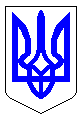 ЧЕРКАСЬКА МІСЬКА РАДАВИКОНАВЧИЙ КОМІТЕТРІШЕННЯВід 06.03.2018 № 140Про нагородженняРозглянувши клопотання директора комунального підприємства «Придніпровська СУБ» Черкаської міської ради Бінусової М.К.                                       (вх. № 2994-01-29  від 22.02.2018), згідно з Програмою фінансування заходів, пов’язаних із нагородженням міськими відзнаками громадян, трудових колективів на 2016-2020 роки, затвердженої рішенням Черкаської міської ради  від 13.09.2016 № 2-899, Положенням про грамоту виконавчого комітету Черкаської міської ради, затвердженого рішенням Черкаської міської ради від 01.11.2017 № 2-2485 «Про затвердження положень про відзначення міськими нагородами» (зі змінами) відповідно, керуючись ст. 59 Закону України «Про місцеве самоврядування в Україні», виконавчий комітет Черкаської міської ради ВИРІШИВ: 	1. За сумлінну працю, наполегливість у роботі, відповідальне ставлення до виконання службових обов’язків, а також  із нагоди відзначення професійного свята – Дня працівників житлово-комунального господарства                      і побутового обслуговування населення (18.03.2018), нагородити грамотами виконавчого комітету Черкаської міської ради працівників комунального підприємства «Придніпровська СУБ» Черкаської міської ради:1.1. Антоновича Івана Кириловича, двірника;1.2. Барильського Олександра Васильовича, двірника; 1.3. Бінусову Марію Костянтинівну, директора;1.4. Вишиваного  Миколу  Миколайовича,  інспектора з контролю                     за технічним утриманням будинків;1.5. Губатого  Сергія  Олександровича,  монтажника  санітарно-технічних систем і устаткування 4-го розряду;1.6. Залізняка  Леоніда  Володимировича,  чистильника  димоходів, лежаків та топок 4-го розряду;1.7. Івченка Миколу Петровича, начальника дільниці;1.8. Лантуха   Григорія   Петровича,   електромонтера   з   ремонту                         та обслуговування устаткування 4-го розряду;1.9. Павленка Михайла Пилиповича, тесляра 4-го розряду;1.10. Шерстова Олександра Степановича, двірника. 2. Контроль  за  виконанням  рішення покласти на директора департаменту організаційного забезпечення Маліщук Л.М.Міський голова								А.В. Бондаренко